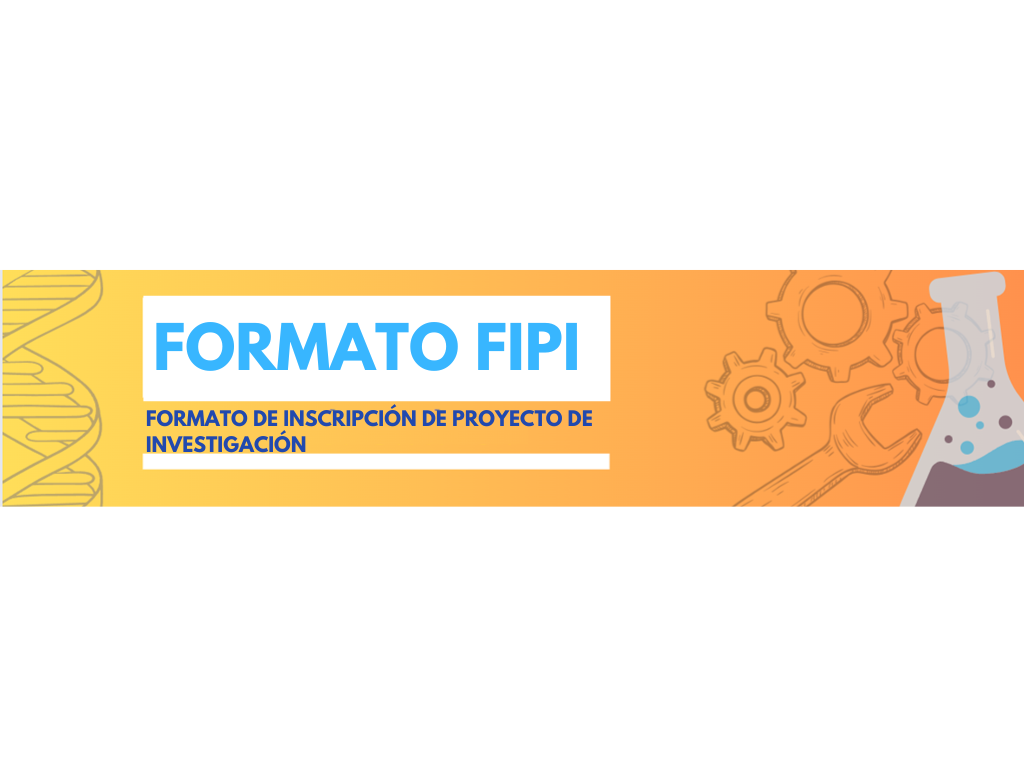 A continuación, escribe el nombre del proyecto: ________________________________________________________________________________________________________________________________________________________________________________________________________________________________________Líder 1:_______________________________________________________________________ Fecha de Nac._____________________Participante 2*:______________________________________________________________ Fecha de Nac._____________________Participante 3*:______________________________________________________________ Fecha de Nac._____________________Institución: ___________________________________________________________________________ Grado: ___________________Localidad: __________________________ Estado: _______________ Correo-e: _________________________________________Asesor:_______________________________________________________________________ Fecha de Nac. ____________________Área del Proyecto (Marcar sólo una)Resumen del proyecto (Utilizando un máximo de 250 palabras en cada uno de los siguientes puntos):Como parte del proyecto el estudiante usará, manipulará o interactuará con: (seleccione aquellas que apliquen)□ Humanos   □ Agentes Biológicos Potencialmente Peligrosos   □ Animales Vertebrados□Microorganismos   □ ADNR   □Tejidos   □ Ninguno de los anterioresEl resumen describe solo los procedimientos realizados por         el equipo, refleja su investigación autónoma y representa el trabajo de un año solamente.Se trabajó y/o utilizó un Instituto de Investigación Regulada durante la investigaciónEl proyecto es una continuación de una investigación de años previosEl panel de exhibición incluye fotografías y/o presentacionesvisuales de humanos (Diferentes miembros del equipo)Por este medio certifico que el resumen y propuestas de las afirmaciones previas son correctas y reflejan propiamente la labor realizada por nuestro equipo en el último año.DESCRIPCIÓN DEL PROBLEMAPLANTEAMIENTO DEL PROBLEMAFORMULACIÓN DE LA PREGUNTA DE INVESTIGACIÓNOBJETIVOSOBJETIVO GENERALOBJETIVOS ESPECÍFICOSJUSTIFICACIÓNMARCO DE REFERENCIA (ANTECEDENTES)METODOLOGÍARESULTADOSREFERENCIAS BIBLIOGRÁFICASSíNoSíNoSíNoSíNoSíNo